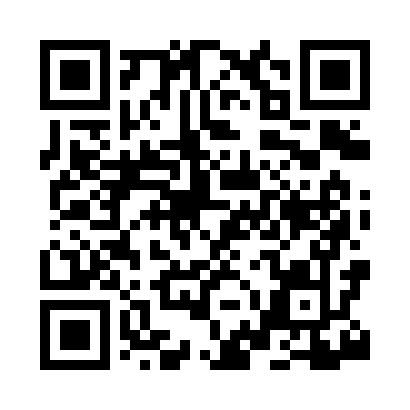 Prayer times for Rainbow Lake, New York, USAMon 1 Jul 2024 - Wed 31 Jul 2024High Latitude Method: Angle Based RulePrayer Calculation Method: Islamic Society of North AmericaAsar Calculation Method: ShafiPrayer times provided by https://www.salahtimes.comDateDayFajrSunriseDhuhrAsrMaghribIsha1Mon3:245:161:015:088:4510:382Tue3:245:171:015:088:4510:373Wed3:255:171:015:098:4410:364Thu3:265:181:015:098:4410:365Fri3:275:191:015:098:4410:356Sat3:285:191:025:098:4310:347Sun3:305:201:025:098:4310:338Mon3:315:211:025:098:4310:339Tue3:325:221:025:098:4210:3210Wed3:335:231:025:098:4210:3111Thu3:345:231:025:098:4110:3012Fri3:365:241:025:088:4010:2913Sat3:375:251:035:088:4010:2714Sun3:385:261:035:088:3910:2615Mon3:405:271:035:088:3810:2516Tue3:415:281:035:088:3810:2417Wed3:435:291:035:088:3710:2218Thu3:445:301:035:088:3610:2119Fri3:465:311:035:078:3510:2020Sat3:475:321:035:078:3410:1821Sun3:495:331:035:078:3310:1722Mon3:505:341:035:078:3210:1523Tue3:525:351:035:068:3110:1424Wed3:535:361:035:068:3010:1225Thu3:555:371:035:068:2910:1126Fri3:575:381:035:058:2810:0927Sat3:585:391:035:058:2710:0728Sun4:005:401:035:058:2610:0629Mon4:015:411:035:048:2510:0430Tue4:035:421:035:048:2410:0231Wed4:055:431:035:038:2210:01